INFORMACIJE ODREDA ZAINTERESOVANIH ZA MEĐUNARODNU SARADNJU Za sve dodatne informacije, stojimo na raspolaganjuTim za međunarodnu saradnju 
international@izvidjaci.rs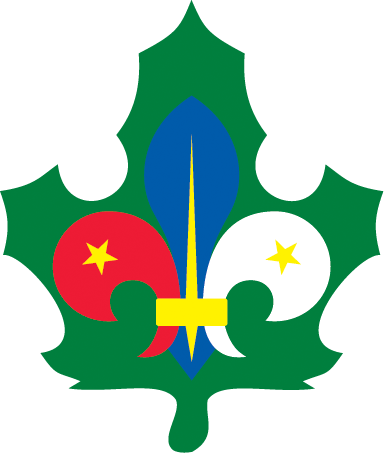 Naziv Odreda:Grad:E-mail Odreda:Kontakt osoba za međunarodnu saradnju:E-mail kontakt osobe:Broj telefona kontakt osobe:Da li imate letnji tabor:Da/NeDa li posedujte mesto za prihvatanje jedinica iz inostranstva na nekoliko dana: (Izviđački centar, kamp)Da/NeUkoliko je odgovor DA:Naziv centra/kampa:Broj mesta:
Adresa:U odredu je najzastupljenija sledeća starosna grupa (boldovati): Ukoliko dve starosne grupe preovladavaju, zaokružiti obe.
Poletarci i pčeliceMlađi izviđači i planinkeStariji izviđači i planinkeMlađi brđani i brđankeBrđani  i brđanke Da li ste imali iskustvo sa nekim jedinicom iz inostranstva:Da/NeAko je odgovor Da, navesti sa kojim i kada:Kakve aktivnosti želite da sprovodite sa odredima iz inostranstva: (boldovati)Ekologija
EdukacijaKulturaTradicijaIstorijaIgreCiljevi održivog razvojaOstalo (navesti šta)Napomene